.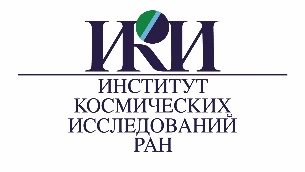 Уважаемые коллеги!Представляем подборку новостей и материалов, упоминающих ИКИ РАН в средствах массовой информации 04.03.2024 — 11.03.2024, и более ранние, не вошедшие в предыдущие подборки.Выпуск YouTube-канала «Основа», посвященный поиску гипотетической жизни на Марсе.Об атмосфере Марса и проблемах, с которыми могут столкнуться марсианские колонисты, рассказывает Денис Беляев, старший научный сотрудник отдела физики планет и малых тел Солнечной системы ИКИ РАН.04.02.2024 Основы Марс: жизнь, колонизация и быт Видео Материал на основе выступления Максима Литвака, руководителя лаборатории нейтронной 
и гамма-спектроскопии отдела ядерной планетологии ИКИ РАН, на III Научно-практической конференции «Физико-технические интеллектуальные системы», проходившей 06-08 февраля 
2024 г. в Национальном исследовательском ядерном университете «МИФИ».Доклад был посвящен уже существующим и будущим космическим ядерно-физическим экспериментам. 07.03.2024 Страна Росатом Планеты на ощупь: последние разработки нейтронных детекторов Материалы на основе информации на сайте лаборатории солнечной астрономии ИКИ РАН 
и ИСЗФ СО РАН, посвященной солнечной активности, вспышкам на Солнце и геомагнитным бурям, которые наблюдаются в марте 2024 г.05.03.2024 Новые известия Астрономы рассказали, когда ждать новых изменений 
в активности Солнца 08.03.2024 Аргументы и факты Звезда готова. На Солнце сформировалась область, угрожающая Земле взрывами Оригинальный материал 08.03.2024 Телекомпания ТВ-21 Магнитные бури приближаются к Мурманской области 08.03.2024 VladNews Магнитные бури будут испытывать жителей Приморья целый март 08.03.2024 ВЛуки.ру На Солнце сформировалась область, угрожающая Земле взрывами09.03.2024 Россия-24 Прогноз космической погоды: ждать ли новых магнитных бурь Оригинальный материал, видео, комментирует Сергей Богачев, руководитель лаборатории солнечной астрономии и гелиофизического приборостроения отдела физики космической плазмы ИКИ РАН 09.03.2024 Вести FM Вспышка на Солнце – сигнал к пристальному наблюдению Оригинальный материал, аудио, комментирует Натан Эйсмонт, ведущий научный сотрудник отдела космической динамики и математической обработки ИКИ РАН 09.03.2024 Московский комсомолец — Подмосковье Мощную магнитную бурю сегодня пообещали жителям Подмосковья 09.03.2024 News Tracker Сильные магнитные бури могут обрушиться на Ставрополье 
в ближайшее время Сильные магнитные бури могут обрушиться на Ставрополье в ближайшее время11.03.2024 Профиль На Солнце зарегистрировали мощную вспышку И еще 10 сообщений по темеЭфир на радио Sputnik, где в дискуссии, посвященной 90-летию со дня рождения первого космонавта Юрия Гагарина принял участие Натан Эйсмонт, ведущий научный сотрудник отдела космической динамики и математической обработки ИКИ РАН.09.03.2024 Радио Sputnik Космос Гагарина: что случилось на самом деле? Материалы на основе интервью от 22.02.2024 сотрудников Кирилло-Белозерского музея-заповедника и ИКИ РАН, посвященного совместной работе по восстановлению первоначального облика фресок Дионисия Ферапонтова монастыря с помощью методов мультиспектральной съемки, а также нейронных сетей.Об особенностях своей работы в проекте рассказывает Артем Просветов, ведущий математик отдела телекоммуникационных сетей и высокопроизводительных вычислительных комплексов ИКИ РАН.09.03.2024 Российская газета Искусственный интеллект восстановит фрески Дионисия 09.03.2024 Последние новости В Вологодской области с помощью ИИ восстановят фрески Дионисия 09.03.2024 Крым.Ньюз «Российская газета»: искусственный интеллект восстановит фрески Дионисия 10.03.2024 Газета.ru Искусственный интеллект восстановит фрески известного русского иконописца 10.03.2024 Газета Культура Специалисты в Вологодской области применяют нейросети 
для восстановления фресок Дионисия 10.03.2024 Правмир В Вологодской области используют нейросети для восстановления фресок Дионисия 10.03.2024 Pravda.ru Искусственный интеллект приходит на помощь реставраторов: 
в Вологодской области начли процесс восстановления фресок Дионисия МудрогоВыпуск YouTube-канала «Сила Идеи», посвященный происхождению жизни на Земле 
и гипотетической жизни на Марсе и других планетах.В дискуссии принял участие Натан Эйсмонт, ведущий научный сотрудник отдела космической динамики и математической обработки ИКИ РАН.10.03.2024 Сила Идеи Революция в астрономии. Где еще может быть жизнь? Происхождение Земли и жизнь на Марсе Видео Выпуск передачи «Сегодня утром» на телеканале «Звезда», где в сюжете, посвященном проекту российско-китайской ядерной установки на Луне, принял участие Натан Эйсмонт, ведущий научный сотрудник отдела космической динамики и математической обработки ИКИ РАН.11.03.2024 ВГТРК «Звезда» Сегодня утром Выпуск от 11.03.2024 г. Ядерная энергетика 
на Луне и водный конфликт в Европе Видео, начало 05:23 Выпуск YouTube-канала «Основа», посвященный поиску воды на Марсе.О красной планете и разработанных в ИКИ РАН нейтронных приборах, измеряющих количество воды в подповерхностном слое грунта планет, рассказывает Максим Литвак, руководитель лаборатории нейтронной и гамма-спектроскопии отдела ядерной планетологии ИКИ РАН.11.03.2024 Основы Переезд на Марс безальтернативен Видео Кроме того, ИКИ РАН, проекты и сотрудники Института упоминаются в следующих материалах:10.03.2024 Ритм Евразии Как Юрий Гагарин создал космический феномен Киргизии 11.03.2024 За Калужской заставой В Московском дворце пионеров пройдет фестиваль 
к 90-летию со дня рождения Юрия ГагаринаДайджест будет выложен в разделе «Новости» на сайте ИКИ РАНПресс-центр ИКИ РАНpress@cosmos.ruПолный список материалов Вы можете найти в приложенном PDF-документе.